Πληροφορίες: ΚΟΙΝ:	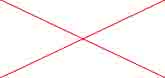 Επισυναπτόμενα: 2 Φ (Δελτίο Τύπου Δ.ΥΠ.Α.)Πίνακας Αποδεκτών: